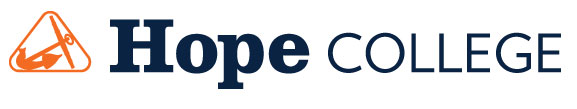 DEPARTMENT OF KINESIOLOGYEXERCISE SCIENCE MAJOR PRE-OCCUPATIONAL THERAPY COURSE SEQUENCEThe following course sequence is recommended; however, there is flexibility within the schedule.BIOL 221 must be taken prior to taking KIN 321. KIN 150 should be taken as early as possible and before KIN 321. MATH 115 must be taken before taking KIN 310. KIN 200 must be taken prior to KIN 300, and KIN 300 must be taken before KIN 383. Additionally, KIN 321 must be taken before taking KIN 421. KIN 321, 310, CHEM Pre-req., and MATH 115 must be taken prior to taking KIN 422.The following sequence of courses serves as a suggestion only and variances may occur. Many OT schools may have different pre-requisites; therefore, you should see the health professions advisor AND an exercise science advisor as soon as possible. In addition, you should check required courses for professional schools to which you plan to apply. *Courses NOT required for exercise science major, but required for most/many OT schools. Check the list found on the back for requirements of many OT programs. Also check requirements for other intended OT schools and take classes accordinglyEXERCISE SCIENCE MAJOR PRE-OCCUPATIONAL THERAPY SEQUENCEREQUIRED COURSES:	Credits	Sem	PrerequisitesKIN 150	 Introduction to Writing in Exercise Science	1	F/SKIN 200/200L    Human Anatomy (BIO 222)	3+1	F/SKIN 208	 Introduction to Nutrition	3	F/SKIN 300/300L	 Anatomical Kinesiology	3+.50	F	KIN 200/200L		KIN 310/310L	 Research Methods in Kinesiology	3+1 	F/S	MATH 115KIN 321/321L	 Exercise Physiology & Lab	3+1	F/S    	BIO 221	KIN 421/421L	 Clinical Exercise Physiology & Lab	3+1	F/S   	KIN 321/321L; BIO 221KIN 383/383L	 Biomechanics	3+.50	S	KIN 200/200L; KIN 300/300LKIN 422/422L	 Regulation of Human Metabolism & Lab	3+1	F/S  	KIN 310/310L; KIN 321/321L, 	    				and CHEM Pre-req.			 KIN 499	 Special Studies in Exercise Science	3	F/S	KIN 310/310L     ORKIN 299		 Internships	3	F/S/SummerREQUIRED CORE COURSES:CHEM 103/103L   Intro to Biological Chemistry and Lab	3+1	SBIOL 221/221L	    Human Physiology & Laboratory	3+1	FMATH 115	    Introductory Statistics	3	F/SREQUIRED BY MOST OT SCHOOLS: (not required for exercise science major)ENG 213/214        Writing Theory & Practice / Workplace Writing	3/3	F/S                   ENG 113 or equivalent		KIN 209	   Medical Terminology	2	F/S/Summer	NSCI 211/211L	   Intro to Neuroscience & Lab	3+1	F/SPSY 100	   Introduction to Psychology	3	F/SPSY 230/230F	   Developmental Psychology & Field Placement	3+1	F/S                   PSY 100PSY 310	   Behavior Disorders	3	F/S   	 PSY 200 highly recommendedPSY 325	   Health Psychology	3	F/SSOC 101	   Introduction to Sociology	3	F/S	 PSY 100 highly recommendedREQUIRED BY SOME OT SCHOOLS: (not included in suggested sequence) BIO 103/103L	    Intro to Cell Biology & Lab	3+1	FPHIL 245 	   Applied Ethics	3	F/S alternate yearsPHYS 105/107      College Physics I & Lab	3+1	F                    MATH 123 or MATH 125 or MATH or   				                      MATH 131ELECTIVE COURSES#—Choose one of the following:KIN 301	Motor Development	3	S evenKIN 308	Nutrition and Athletic Performance	3	S odd	  KIN 208, KIN 321/321LKIN 325	Science of Conditioning, Strength, & Power	3	F even 	  KIN 321/321L KIN 326	Children, the Elderly, and Exercise	3	S even	  KIN 321/321LKIN 342	Injury Management & Care	3	F	  KIN 200/200LKIN 371/371L	Sport Perform. Psych. & Lab	3+.50	S                     FRESHMAN   SOPHOMORE    JUNIOR   SENIORFALLFALLFALLFALL MATH 115 – Intro to Statistics*PSY 100 – Intro to Psychology*SOC 101 –  Intro to Sociology BIOL 221/221L – Human Physiology & Lab*PSY 230/230F – Developmental Psychology & Field Placement*NSCI 211/211L – Intro to Neuroscience & LabKIN 208 – Intro to Nutrition OR Junior yearKIN 300/300L – Anatomical Kinesiology & LabKIN 421/421L – Clinical Exercise Physiology & Lab (either semester)*PSY 325 – Health Psychology KIN 499 – Special Studies       OR KIN 299 – Internships KIN 422/422L – Regulation of Human Metabolism & LabSPRINGSPRINGSPRINGSPRINGCHEM 103/103L – Chemistry and LabKIN 200/200L - Human Anatomy & Lab OR Sophomore yearKIN 150 – Intro to Writing in Exercise Science OR Sophomore year*ENG 213/ 214 – Writing Theory & Practice / Workplace Writing**KIN 310/310L – Research Methods & Lab *PSY 310 – Behavior Disorders (or Junior year)KIN 321/321L – Exercise Physiology & Lab (or Junior Year before KIN 421/421L)KIN 383/383L – Biomechanics & Lab*KIN 209 – Medical Terminology Kinesiology ElectiveAny required or recommended course not completed previously